FNS-874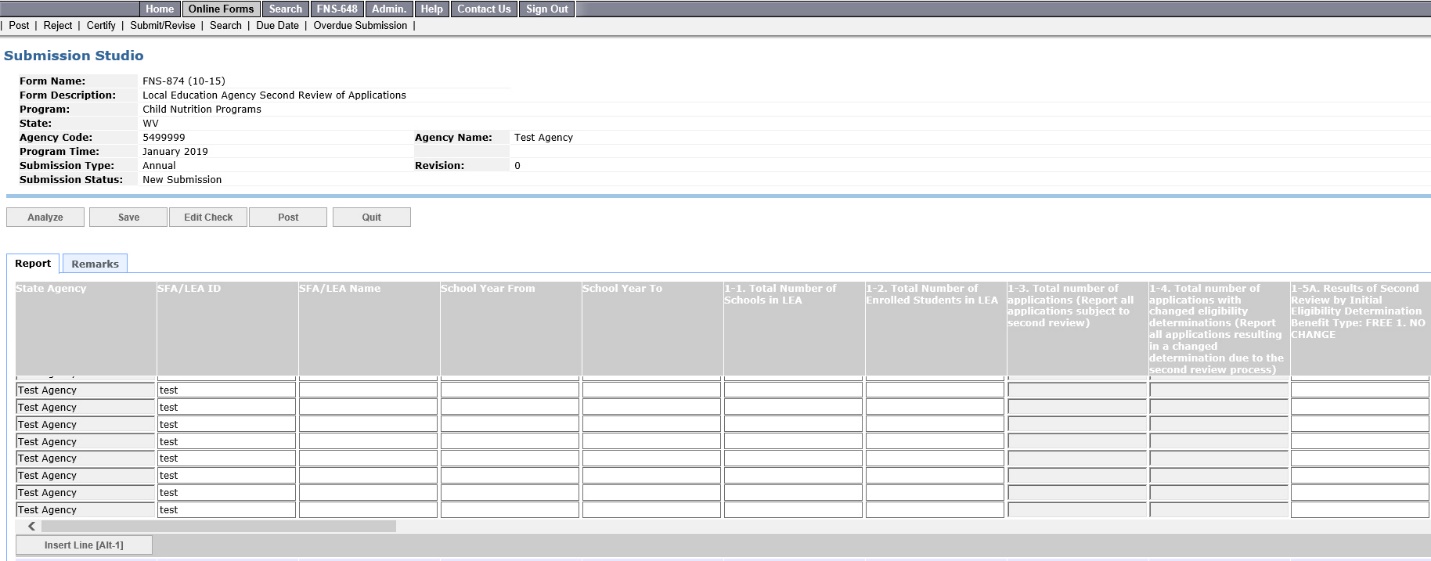 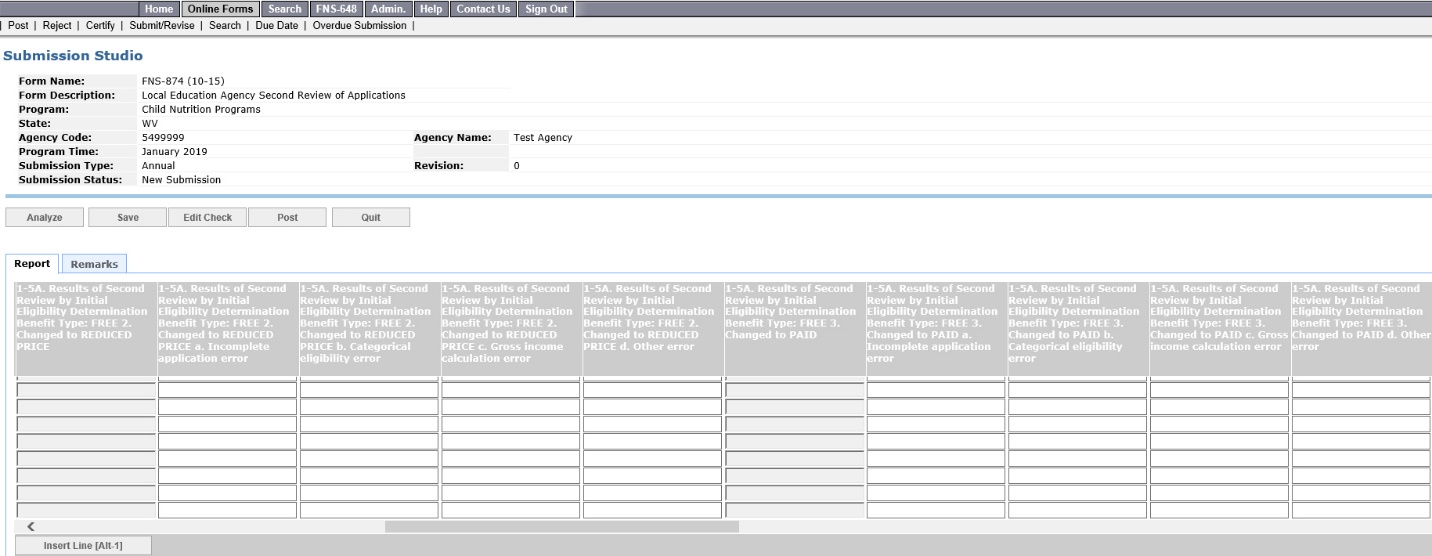 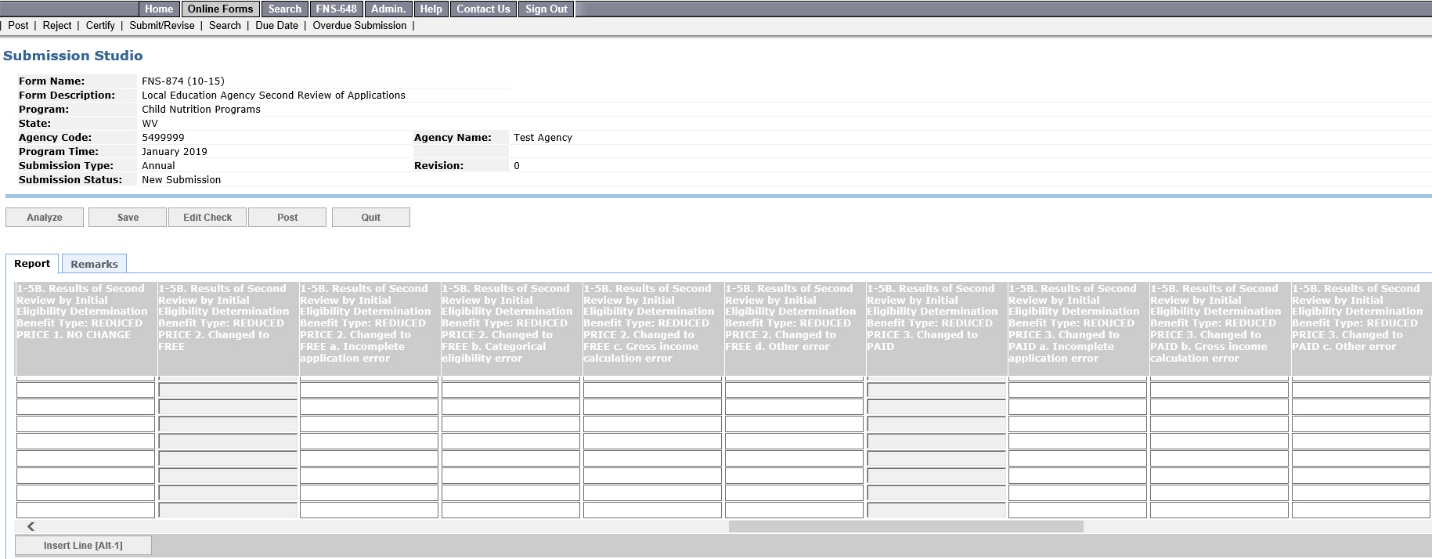 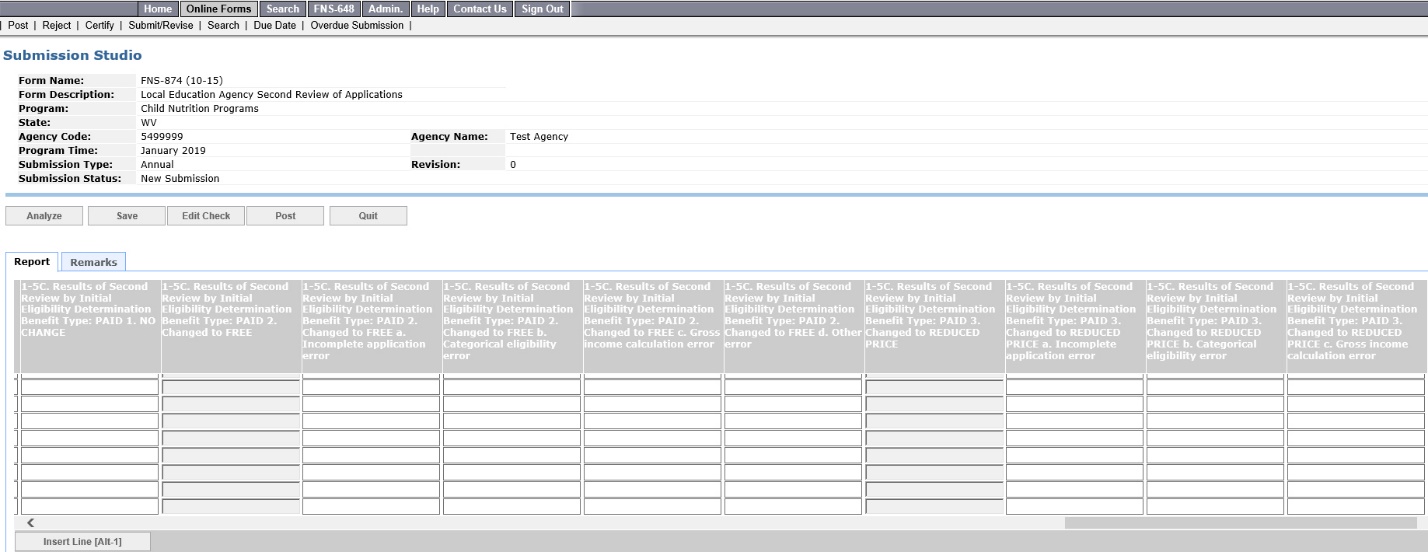 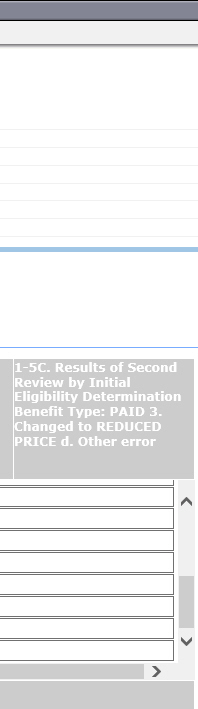 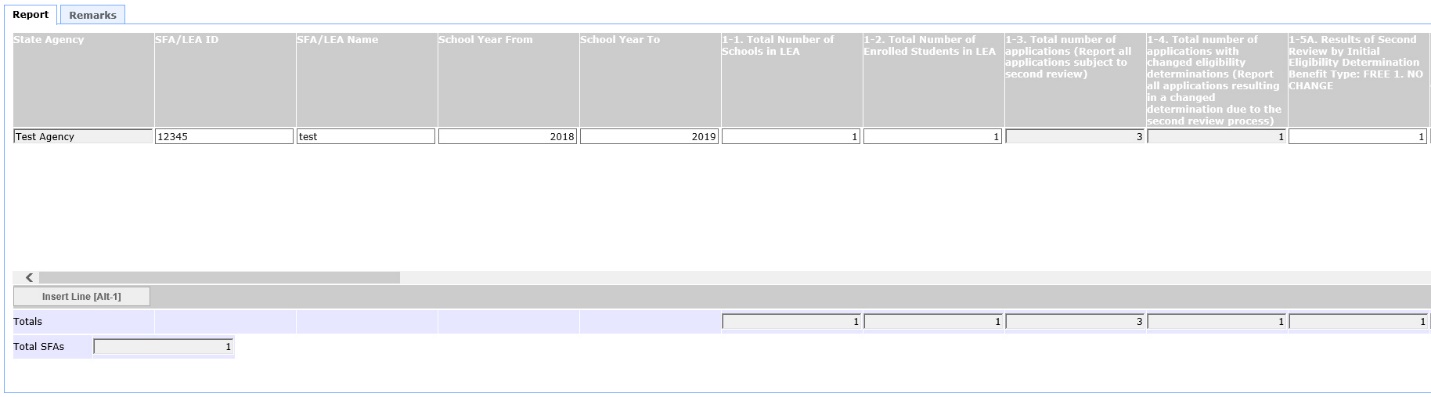 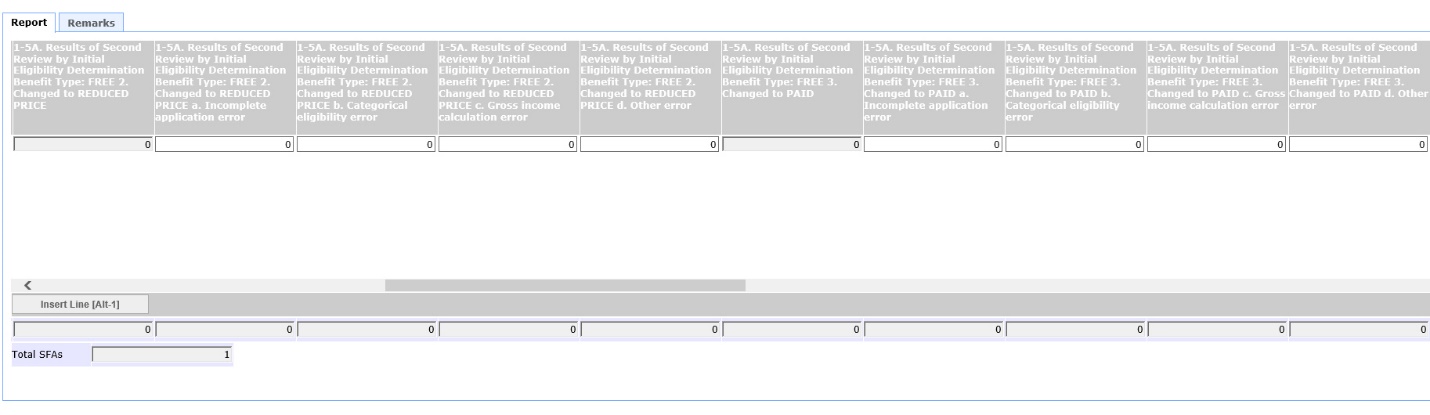 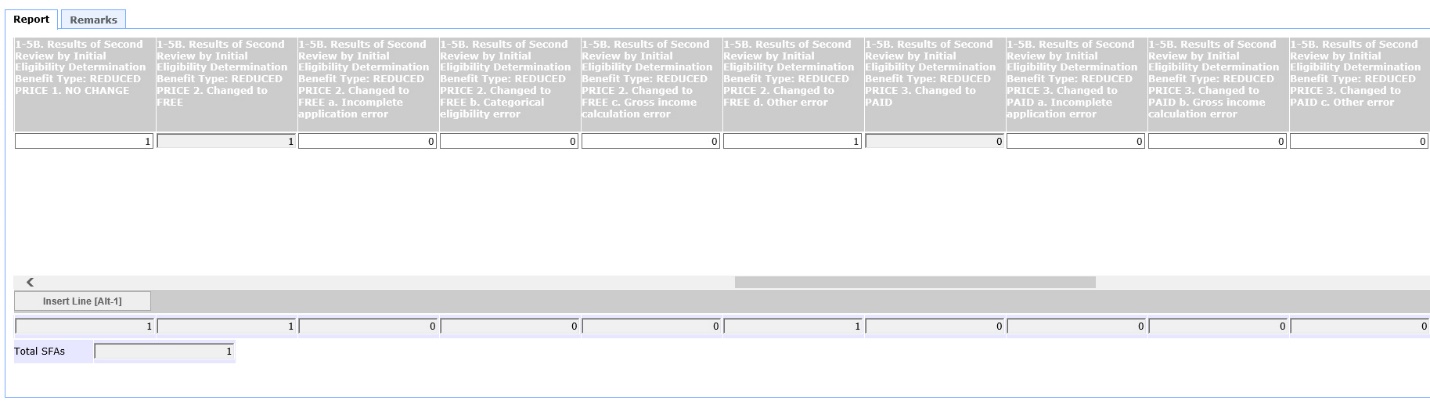 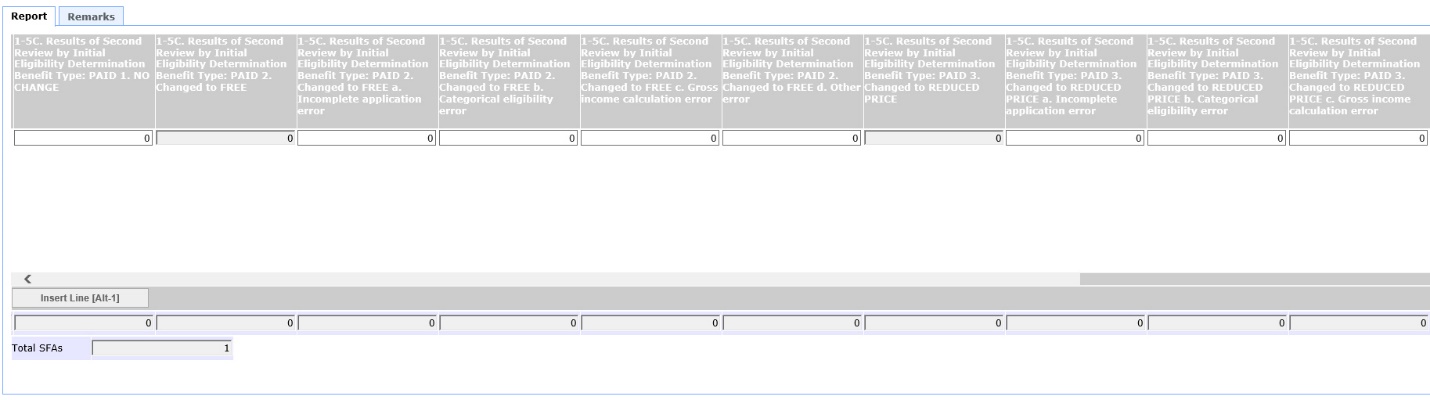 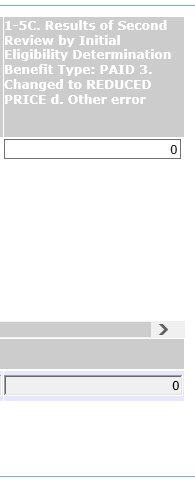 